ATTIVITA’ SVOLTA DAL DOCENTE A.S. 2022/23Nome e cognome della docente: Cristina BartoliDisciplina insegnata: Igiene anatomia fisiologia e patologia (6h settimanali di cui 2h in compresenza con ITP)Libro/i di testo in usoIl corpo umano (terza edizione) Elaine N Marieb, Suzanne Keller, _ZanichelliIgiene e Patologia. A. Amendola, A Messina, E Pariani, A Zappa, G Zipoli_ZanichelliClasse e Sezione: 4FIndirizzo di studio:Chimica, materiali e biotecnologie sanitarieDescrizione di conoscenze e abilità, suddivise in percorsi didattici, evidenziando per ognuna quelle essenziali o minime Il sistema muscolareIl Sistema linfatico e immunitarioApparato urinarioApparato digerenteContenuti di igieneMalattie trasmissibili: storia naturale della malattie, durata di latenza, tipo di esordio, decorso, esito. Malattie nella popolazione: sporadicità, endemia, epidemia, pandemia.Malattie infettive Criteri di classificazione delle malattie trasmissibili in base a: agente eziologico, via di trasmissione, approccio clinico.Caratteristiche generali dell’agente. I principali agenti eziologici: batteri e virus: caratteristiche, cicli vitali e modalità di azione. I tumori legati a virus oncogeni.Sorgenti o serbatoi di infezione, catene di contagio. Trasmissione diretta e indiretta; vie di trasmissione delle malattie.La prevenzione delle malattie.Primaria, secondaria e terziaria, destinatari, tipo di intervento, obiettivi, strumenti.Prevenzione delle malattie infettive: epidemiologia e profilassi generale delle malattie infettive: definizione di profilassi diretta, indiretta e specifica.Profilassi diretta delle malattie infettive: misure relative alla sorgente di infezione; interruzione delle vie di trasmissione; interventi sul soggetto sano/suscettibile: immunoprofilassi.Studio di malattie infettive: a trasmissione oro-fecale (salmonellosi ed epatite A, colera), sessuale e/o parenterale (AIDS, epatte B e C)Laboratorio di igiene Epidemiologia di malattie degenerative ed autoimmuni: Studio in gruppo e restituzione powerpoint su diabete mellito, lupus eritematoso sistemico, miastenia, artrite reumatoide, sclerosi multipla, tiroidite di Hashimoto, malattia di Graves, morbo di Crohn.Laboratorio di AnatomiaTessuto muscolare:Introduzione ai tessuti muscolari: differenze strutturali e fisiologicheStudio di preparati istologici muscolari su atlanti online e vetrini presenti in collezioneApprofondimento sulla struttura delle fibre muscolari e la contrazioneApparato digerenteStudio dell'apparato digerente su modello anatomico: posizione anatomica e rapporti tra gli organi.Studio della Istologia del tubo digerente mediante preparati istologici di atlanti on line e vetrini presenti in collezione.Attività enzimatica della alfa-amilasi.Dissezione di lingua di suino. Osservazione dei fasci muscolari e delle papille gustative. Esercitazionesulla percezione del gusto. Osservazione della mucosa buccale dopo colorazione con safranina e/ o blu di metileneAttività catalitica della bromelinaApparato UrinarioPosizione anatomica dei reni su modello plastico e punti di repereDissezione di rene suinoAnalisi delle urine: analisi organolettiche, fisiche, chimico-cliniche, microbiologiche e del sedimentoEducazione civica: Nell’ambito delle malattie infettive a trasmissione sessuale e/o parenterale visione del film Philadelphia. Restituzione del lavoro tramite powerpoint e discussione in classePisa li 07/06/2023I docenti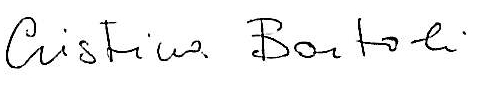 I rappresentantiOBIETTIVI MINIMIA.S 2022/23Il raggiungimento degli obiettivi indicati costituisce il livello necessario per il superamento delle prove di verifica obbligatorie per il recupero delle materie che nello scrutinio finale sono risultate insufficienti.07/06/2023I docenti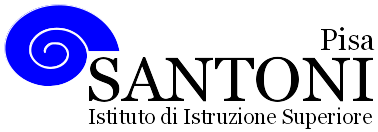 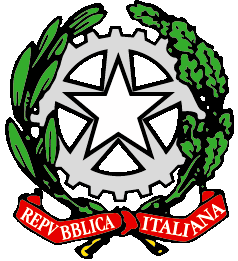 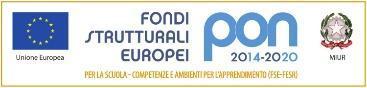 agraria agroalimentare agroindustria | chimica, materiali e biotecnologie | costruzioni, ambiente e territorio | sistema moda | servizi per la sanità e l'assistenza sociale | corso operatore del benessere | agenzia formativa Regione Toscana  IS0059 – ISO9001agraria agroalimentare agroindustria | chimica, materiali e biotecnologie | costruzioni, ambiente e territorio | sistema moda | servizi per la sanità e l'assistenza sociale | corso operatore del benessere | agenzia formativa Regione Toscana  IS0059 – ISO9001agraria agroalimentare agroindustria | chimica, materiali e biotecnologie | costruzioni, ambiente e territorio | sistema moda | servizi per la sanità e l'assistenza sociale | corso operatore del benessere | agenzia formativa Regione Toscana  IS0059 – ISO9001agraria agroalimentare agroindustria | chimica, materiali e biotecnologie | costruzioni, ambiente e territorio | sistema moda | servizi per la sanità e l'assistenza sociale | corso operatore del benessere | agenzia formativa Regione Toscana  IS0059 – ISO9001agraria agroalimentare agroindustria | chimica, materiali e biotecnologie | costruzioni, ambiente e territorio | sistema moda | servizi per la sanità e l'assistenza sociale | corso operatore del benessere | agenzia formativa Regione Toscana  IS0059 – ISO9001www.e-santoni.edu.ite-mail: piis003007@istruzione.ite-mail: piis003007@istruzione.itPEC: piis003007@pec.istruzione.itPEC: piis003007@pec.istruzione.itContenuti Conoscenze CompetenzeAnatomia microscopica e fisiologia del muscolo scheletrico1. Struttura macroscopica e microscopica dei muscoli scheletrici 2. La stimolazione e la contrazione delle singole fibre muscolari scheletriche 3.La fisiologia della contrazione muscolare: teoria dello scorrimento dei miofilamenti 4. La contrazione muscolarea. Descrivere le funzioni generali del sistema muscolare b. Saper descrivere l’organizzazione del muscolo scheletrico a livello macroscopico e microscopicoc. Descrivere la struttura della fibra muscolare scheletrica con particolare riferimento alla disposizione dei filamenti di actina e miosina d. Descrivere la struttura molecolare dei filamenti di actina e miosina e. Spiegare il ruolo dell’ATP nella contrazione muscolare f. Distinguere tra fibre bianche, rosse e intermedieContenuti Conoscenze CompetenzeIlsistemalinfatico:caratteristiche efunzioniIvasilinfaticielacircolazionedellalinfaIlinfonodiAltriorganie tessutilinfoidiConoscerel’organizzazionedelsistemalinfaticoedescriverele sue funzioniSaperdescriverecomesioriginalalinfaeconoscerele sue funzioni	DescrivereladistribuzionedeivasilinfaticiedeilinfonodiSaper descrivere la struttura, le funzioni e lalocalizzazionedella milzaConoscerelalocalizzazioneeilruolo deltimo,delletonsilleedelle placche diPeyerIl sistemaimmunitario a difesa dell’organismo:immunità innata eacquisitaLa barriera meccanicadelle membranesuperficialiLedifeseinnateinterne,chimicheecellulari:leproteineadazioneantimicrobicalecelluleadattivitàfagocitarialecellulenaturalkillerlarispostainfiammatoriaGli antigeni4.Glianticorpi:strutturadeglianticorpileclassideglianticorpii meccanismi d’azionedeglianticorpiLarispostaimmunitariaumoraleecellulare: ilinfocitiBeTL’immunitàumoraleattivaepassivaIndividuare le principali differenze tra isistemi di difesa innati e i sistemi di difesaadattativiSaperelencarelediverselineedidifesachefannopartedell’immunitàinnatadistinguendotraprima eseconda lineadidifesaDescriverelecaratteristichedellediversetipologie di meccanismi difesa innatidistinguendo tra barriere meccanichesuperficialiedifese innateinterneSaperdifferenziareledifeseinnatechimichedaquelle cellulariIllustrarequalisonolecauseelefinalitàdelprocesso infiammatorioSaperevidenziareledifferenzetraladifesaadattativaumorale ecellulareConoscere il significato del termine antigene esaper distinguere tra antigene self e antigenenon selfIllustrare la struttura base degli anticorpi,classificarli nelle cinque classi e indicare illororuolospecificonellarispostaimmunitariaDistingueretralinfocitiThelpereTcitotossicievidenziando le diverse funzioni nella rispostaimmunitariamediatada cellule	SaperdescrivereladifferenzatraimmunizzazioneattivaepassivaSaper classificare i diversi tipi di vaccini econoscereillororuolonell’immunitàattivaacquisitaartificialmenteContenuti Conoscenze CompetenzeAnatomiadell’apparato urinarioLocalizzaregli organi del sistemaescretore umanoe la relazione conaltriapparati:reni,ureteri,vescicaeuretraRiconoscere le varie strutture delrene e i principali tessuti che lecompongonoDescriverelastrutturadelreneumano edellevieurinarieDescrivereneldettagliol’unitàfunzionaledelsistemaescretore:il nefroneSpiegareilprocesso dipurificazionedelsangueelaformazionedell’urinaLa funzionedeireniFunzione dei reni nella regolazionedell’ambientechimicoProcessidifiltrazione,secrezione,riassorbimento ed escrezioneScambiidricineitubulirenaliRegolazione della funzione renaletramite ormoni: ADH, aldosterone,sistema renina-angiotensina-aldosteroneepeptidecardiacoruolodelrenenell’omeostasiidricaeelettroliticadel sangueComprendereinchemodoirenisonocoinvoltinellaregolazionedell’ambientechimicointerno alcorpoumanoSpiegareilsignificatoeledinamichedeiprocessidifiltrazione,riassorbimento, secrezioneedescrezioneEvidenziarel’importanzadipotervariarelaconcentrazionedell’urinainbasealleesigenzeidrichedell’organismoMettere in relazione la struttura del nefrone con i diversi processicheportanoallaformazionedell’urinaSpiegareilmeccanismod’azionedell’ADHedell’aldosteroneMettereinrelazionelafunzioneormonaleconlaconcentrazionedell’urinaelapressionearteriosasistematamponeeruolodelrenenell’omeostasidelpHsanguignoContenuti ConoscenzeCompetenzeL’apparato digerente: un’introduzione 1. Principali organi del sistema digerente 2. Tessuti che formano il canale digerente e loro caratteristiche 3. Peristalsi 4. Ruolo degli sfinteria. Elencare le parti costitutive del canale digerente b. Descrivere le fasi del processo digestivoc. Spiegare la struttura e la funzione di mucosa, sottomucosa, tonaca muscolare e sierosa d. Spiegare il significato del termine peristalsi e la funzione degli sfinteriMasticazione e deglutizione del cibo 1. Cavità orale: denti e lingua 2. Ghiandole ed enzimi salivari 3. Faringe, epiglottide ed esofago: la deglutizionea. Descrivere la cavità orale, specificando la funzione delle diverse tipologie di denti b. Descrivere le funzioni digestive che avvengono nella boccac. Spiegare come avviene la corretta deglutizione del cibo senza che si rischi il soffocamentoLo stomaco: demolizione del cibo 1. Struttura e funzioni dello stomaco 2. Succhi gastrici 3. Processi digestivi nello stomaco 4. Patologie a livello gastrico: gastrite e ulceraa. Descrivere la struttura dello stomaco spiegando perché questo organo non digerisce le proprie pareti b. Elencare i principali componenti dei succhi gastrici, motivando l’importanza della loro elevata acidità c. Individuare le sostanze che vengono digerite nello stomaco d. Descrivere le principali patologie che colpiscono lo stomaco e le modalità della loro cura e prevenzioneL’intestino tenue: digestione e assorbimento del cibo 1. Struttura dell’intestino tenue 2. Digestione e assorbimento nell’intestino tenue 3. Ghiandole annesse all’intestino tenue: fegato e pancreas 4. Epatiti virali 5. Regolazione dei processi digestivi e principali ormoni coinvolti 6 Assorbimento delle sostanze nutritivea. Descrivere le sostanze che partecipano ai processi digestivi a livello dell’intestino tenue b. Giustificare la presenza di villi e microvilli nell’intestino tenue c. Mettere in relazione la struttura dei villi con la loro funzione d. Distinguere tra enzimi e ormoni digestivi, individuando per ciascuno le sedi di produzione e le modalità d’azione e. Spiegare la funzione della vena portaf. Seguire il percorso e le trasformazioni delle sostanze che compongono gli alimenti fino al momento del loro passaggio nella corrente sanguignaL’intestino crasso: assorbimento ed eliminazione 1. Struttura e funzioni dell’intestino crasso 2. Intestino cieco: l’appendice 3. Assorbimento dell’acqua a livello del colona. Distinguere tra le diverse modalità di assorbimento delle sostanze nutritive b. Descrivere le cause che possono portare all’infiammazione dell’appendice c. Spiegare le conseguenze di un anomalo riassorbimento di acquaRegolazione del metabolismo energetico: ruolo del fegato 1. Ruolo del fegato nel regolare il metabolismo glucidico, proteico e lipidicoa. Motivare l’immagazzinamento del glucosio operato dal fegato e come viene metabolizzato b. Individuare i processi con cui il fegato metabolizza proteine e lipidiIndirizzoBiotecnologie sanitarieClasse4FMateriaIgiene, anatomia, fisiologia e patologiaDocentiCristina BartoliRosina CritelliConoscenze (sapere) Abilità (saper fare)1.Descrivere i virus, definirli e indicare le tappe fondamentali del loro ciclo replicativo 2. Profilassi diretta delle malattie infettive: misure relative alla sorgente di infezione (accertamento diagnostico e diagnosi, profilassi, terapia); interruzione delle vie di trasmissione; interventi sul soggetto sano/suscettibile: Vaccinoprofilassi e sieroprofilassi. Importanza dei vaccini: classificazione; i vaccini di ultima generazione. a.Comprendere la storia naturale delle patologie infettive e saper individuare gli elementi per impedire la loro insorgenza e diffusione1. Descrivere le difese aspecifiche e specifiche: immunità umorale e cellulare; identificare la funzione degli anticorpi. 2. Spiegare l’immunità cellulare e il ruolo dei linfociti T helpera.Capire l’importanza di garantire le difese immunitarie per prevenire la diffusione delle malattie infettive b.Comprendere l’importanza della profilassi specifica nella eradicazione delle malattie infettive1.Definire le funzioni dell’apparato digerente, struttura del tubo digerente 2.Digestione meccanica e chimica: differenze e localizzazione dei due tipi di digestione: digestione orale, gastrica ed enterica 3.Assorbimento e defecazione 4. Fegato e suo ruolo nel metabolismo a. Comprendere la relazione strutture anatomiche e fisiologia della digestione b. Capire come avviene assorbimento delle biomolecole e come vengono gestite dal fegato1.Definire le funzioni dell’apparato urinario, struttura degli organi: rene e nefrone. Fisiologia del nefrone e produzione dell’urina: filtrazione, riassorbimento e secrezione. Ruolo degli ormoni nella fisiologia del nefrone: ADH e aldosterone Caratteristiche fisiologiche e anomale dell’urina a.Comprendere l’importanza del rene nell’omeostasi idrica, elettrolitica e acido-base del sangue b.Ruolo del rene nell’omeostasi della pressione sanguigna c.Saper riconoscere , a seconda della presenza di componenti anomale nell’urina, le situazioni patologiche